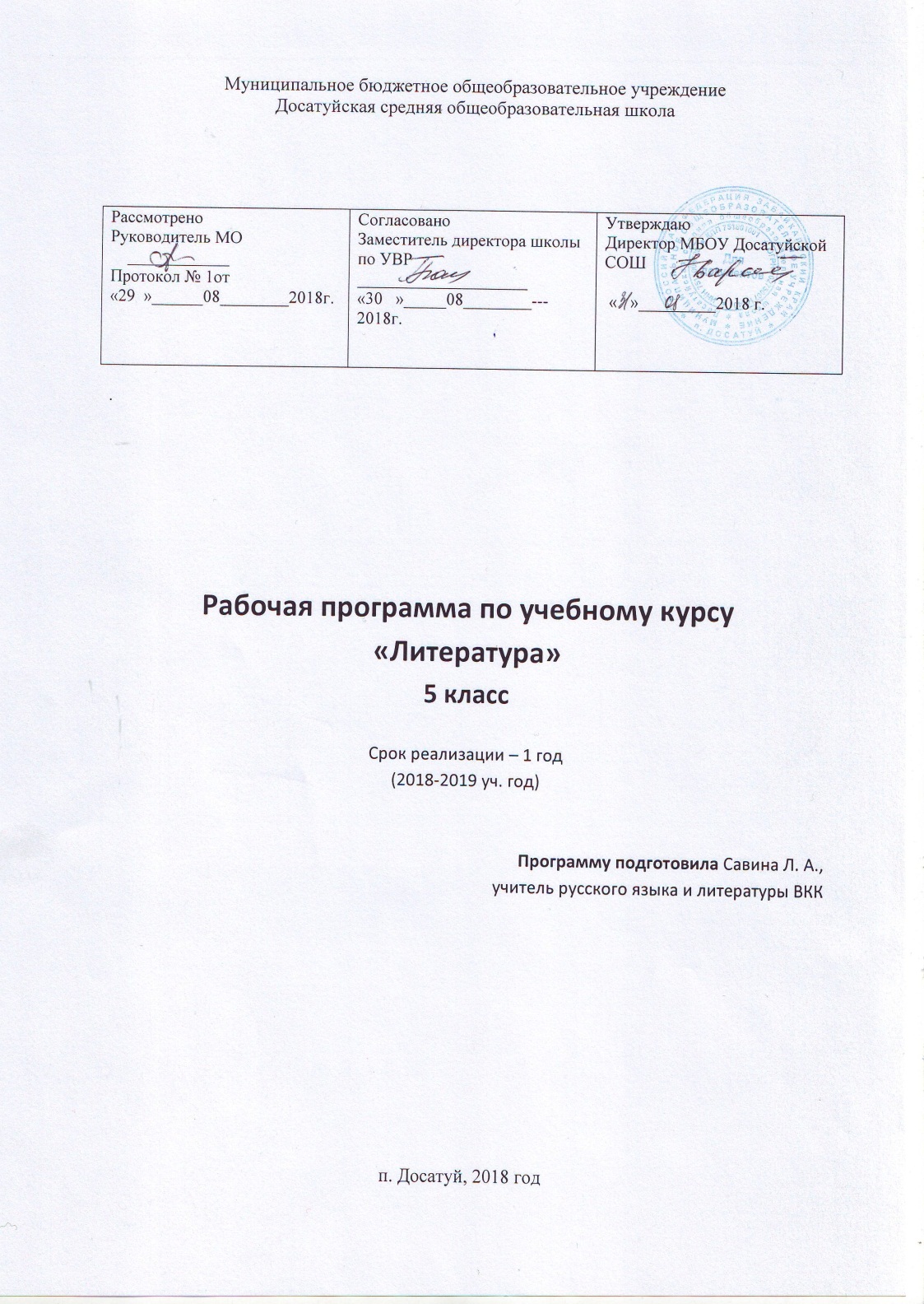 ПОЯСНИТЕЛЬНАЯ ЗАПИСКАПрограмма по литературе для 5 класса составлена на основе Фундаментального ядра содержания общего образования и Требований к результатам основного общего образования, представленных в Федеральном государственном образовательном стандарте общего образования второго поколения, а также в соответствии с рекомендациями Примерной программы (Примерные программы по учебным предметам. Основная школа. В 2-х частях, М.: «Просвещение», 2011 год); с авторской программой Г.И. Беленького (Программа общеобразовательных учреждений. «Литература. 1-11 кл.»/ Под ред. Г.И. Беленького, Ю.И. Лысого, М: «Мнемозина», 2009 год); УМК состоит прежде всего из учебника «Литература. 5 кл. Учебник-хрестоматия для общеобразовательных учреждений. Комплект из 2-х частей / Авт.-сост. М.А. Снежневская, О.М. Хренова, Э.Э. Кац, М: Мнемозина,под редакцией Г. И. Беленького 2012г. 	В ней  учитываются основные идеи и положения Программы развития и формирования универсальных учебных действий для общего образования,  с особенностями ООП, образовательных потребностей и запросов обучающихся нашей школы, преемственность с примерными программами для начального общего образования.Программа детализирует и раскрывает содержание стандарта, определяет общую стратегию обучения, воспитания и развития учащихся средствами учебного предмета в соответствии с целями изучения литературы, которые определены стандартом.Планируемые результаты освоения учебного предмета, 5 класс

Ученик научится:

• осознанно воспринимать и понимать фольклорный текст; различать фольклорные и литературные произведения, обращаться к пословицам, поговоркам, фольклорным образам, традиционным фольклорным приёмам в различных ситуациях речевого общения, сопоставлять фольклорную сказку и её интерпретацию средствами других искусств (иллюстрация, мультипликация, художественный фильм);

• выделять нравственную проблематику фольклорных текстов как основу для развития представлений о нравственном идеале своего и русского народов, формирования представлений о русском национальном характере;

• видеть черты русского национального характера в героях русских сказок, видеть черты национального характера своего народа в героях народных сказок;

учитывая жанрово-родовые признаки произведений устного народного творчества, выбирать фольклорные произведения для самостоятельного чтения;

• целенаправленно использовать малые фольклорные жанры в своих устных и письменных высказываниях;

• определять с помощью пословицы жизненную/вымышленную ситуацию;

• выразительно читать сказки и былины, соблюдая соответствующий интонационный рисунок устного рассказывания;

• пересказывать сказки, чётко выделяя сюжетные линии, не пропуская значимых композиционных элементов, используя в своей речи характерные для народных сказок художественные приёмы;

• выявлять в сказках характерные художественные приёмы и на этой основе определять жанровую разновидность сказки, отличать литературную сказку от фольклорной;

• видеть необычное в обычном, устанавливать неочевидные связи между предметами, явлениями, действиями, отгадывая или сочиняя загадку.

Ученик получит возможность научиться:

• сравнивая сказки, принадлежащие разным народам, видеть в них воплощение нравственного идеала конкретного народа (находить общее и различное с идеалом русского и своего народов);

• рассказывать о самостоятельно прочитанной сказке, обосновывая свой выбор;

• сочинять сказку (в том числе и по пословице) и/или придумывать сюжетные линии;

• выбирать произведения устного народного творчества разных народов для самостоятельного чтения, руководствуясь конкретными целевыми установками;

• устанавливать связи между фольклорными произведениями разных народов на уровне тематики, проблематики, образов (по принципу сходства и различия).

Ученик научится:

• осознанно воспринимать художественное произведение в единстве формы и содержания; 

• воспринимать художественный текст как произведение искусства, послание автора читателю, современнику и потомку;

• определять для себя актуальную и перспективную цели чтения художественной литературы; выбирать произведения для самостоятельного чтения;

• выявлять и интерпретировать авторскую позицию, определяя своё к ней отношение, и на этой основе формировать собственные ценностные ориентации;

• анализировать и истолковывать произведения разной жанровой природы, аргументированно формулируя своё отношение к прочитанному;

• работать с разными источниками информации и владеть основными способами её обработки и презентации.

Ученик получит возможность научиться:

• сопоставлять произведения русской и мировой литературы самостоятельно (или под руководством учителя), определяя линии сопоставления, выбирая аспект для сопоставительного анализа;

• вести самостоятельную проектно-исследовательскую деятельность и оформлять её результаты в разных форматах (работа исследовательского характера, реферат, проект).Содержание  учебного курса (102 часа)   Введение. Отличие художественной литературы от научно-популярной. Любимые книги, герои, авторы.I. Мифы Происхождение, особенности содержания и художественное своеобразие мифов, связь мифов с верованиями древних людей.Мифы Древней ГрецииДля чтения и беседО происхождении мира и богов.  «Олимп», «Пигмалион», «Подвиги Геракла». Гомер как легендарный создатель поэмы «Одиссея».Герои мифов в поэме Гомера «Одиссея» (отрывок из 1Х песни). Мудрость и хитроумие Одиссея.  Особенности стихотворной речи поэмы.Для самостоятельного чтенияН.А.Кун «Легенды и мифы Древней Греции».Мифы Древней Руси Боги как носители доброго и злого начал. Духи и нечистая сила. Причины суеверий и верований народа., «Ночь, Луна, Заря и Солнце»,II. Устное народное творчествоНародные сказкиВиды народных сказок (сказки о животных, волшебные и бытовые). Сказка как жанр фольклора.  Отличие сказки от мифа.Для чтения и бесед«Белая уточка», «Кот и лиса».Сказки народов мира: «Коршун и кошка» (египетская сказка).Легенды и преданияОтличие легенд и преданий от мифов и сказок.Для чтения и бесед«О граде Китиже», «Атаман Кудеяр», «Про Никитушку Ломова».Малые жанры фольклора(загадки, пословицы и поговорки)Для чтения и беседНебылицы, загадки, пословицы и поговорки. Пословицы и поговорки народов мира.Народный кукольный театрСатира в кукольной комедии. Оптимистическая природа смеха.Для чтения и бесед«Петрушка Уксусов»Для самостоятельного чтения (к разделу II)«Бой на Калиновом мосту», «Каша из топора», «Солнце, Месяц и Ворон Воронович». Сборники русских народных сказок: «Гора самоцветов», «Волшебное кольцо». Сказки народов мира.III. Сказочные события и герои в литературеЛитературные сказки. Отличие литературной сказки от народной.А.С.Пушкин.  Сведения о жизни поэта.Для чтения и изучения«Руслан и Людмила»  (фрагменты).Сказочные образы и мотивы в произведении. Изобразительное мастерство поэта. Ритм, стихотворный размер, рифма.Х.К.Андерсен. Сведения о жизни великого сказочника.Для чтения и изучения«Снежная королева». Победа самоотверженной преданной любви и дружбы над рассудочностью, эгоизмом. Выражение авторского отношения к героям в их портретах.Е.Л. Шварц. Сведения о жизни писателя.Для чтения и бесед«Золушка» (киносценарий). Сказки о гонимой падчерице. «Золушка» Е.Л. Шварца и «Золушка» Шарля Перро. Над чем и почему иронизирует и смеется Е.Л. Шварц.О пьесе и театре. Отличие пьесы от сказки, рассказа, поэмы.П.П.Бажов. Сведения о жизни писателя. Путь писателя к сказу. Особенности сказа как литературного жанра.Для чтения и бесед«Каменный цветок». Герой сказа Бажова – труженик и художник.Для самостоятельного чтения (к разделу III)В.Ф. Одоевский. «Городок в табакерке», В.М. Гаршин. «Сказка о жабе и розе», А.М. Волков. «Волшебник Изумрудного города», Л.И. Лагин. «Старик Хоттабыч», Ю.К. Олеша. «Три толстяка», Е.Л. Шварц. «Сказка о потерянном времени», А.С. Некрасов. «Приключения Барона Врунгеля».Х.К. Андерсен. «Русалочка», «Гадкий утенок», «Соловей», «Новое платье короля»,  «Истинная правда», «Штопальная игла», Ш. Перро. Сказки; Братья Гримм. Сказки; Р. Киплинг. «Маугли», Л. Кэррол. «Алиса в стране чудес», В. Гауф. «Маленький Мук», «Карлик Нос».IV.Басни Басня как литературный жанр. Близость басни к устному народному творчеству. Отражение народной мудрости и жизненных наблюдений в баснях. Иносказательный и обобщающий смысл басен, их обличительная направленность. Лаконизм и близость их языка к разговорной речи. Афористичность.И. А. Крылов.  Сведения о жизни баснописца.Для чтения и изучения«Волк и Ягненок», «Волк на псарне», «Квартет», «Демьянова уха».Для чтения и бесед«Лжец», «Две бочки», «Свинья под дубом», «Осел и Соловей», «Кукушка и петух» (по выбору учителя).Басни Эзопа («Рыбак и Рыбка», «Лев и Мышь», «Лисица и виноград») и Лафонтена («Лисица и виноград»).Для самостоятельного чтения (к разделу IV)И.А. Крылов «Ворона и лисица», «Ларчик», «Петух и Жемчужное Зерно», «Лягушка и Вол», «Любопытный», «Лисица и виноград», «Волк и Журавль», «Зеркало и Обезьяна»; Эзоп. Басни.V. Человек перед лицом жизненных испытанийМ. Ю. Лермонтов.  Сведения о жизни поэта. Тема  Отечественной войны 1812 года в поэзии Лермонтова.Для чтения и изучения«Бородино». Значение рассказчика-солдата в поэтическом повествовании; образность языка, звукопись.Тема и идея художественного произведения. Эпитет и сравнение.Для чтения и беседМ.Ю. Лермонтов. Из поэмы «Сашка» (строфы VII, VIII); А.С. Пушкин. Из романа «Евгений Онегин» (гл. 7, строфы XXXVI-XXXVII. «Как часто в горестной разлуке…»).А. В. Кольцов.  Сведения о жизни поэта. Для чтения и изучения«Косарь». Близость стихотворения к народной песне. Картины степи, свободного крестьянского труда как выражение вольного духа русского человека. Мотивы социальной несправедливости в стихотворении.И. С. Тургенев.  Сведения о жизни писателя.  «Аннибалова клятва» Тургенева.Для чтения и изучения«Муму». История создания рассказа. Непримиримое отношение писателя к угнетению, жестокости  и унижению людей.  Трудолюбие, широта души, чувство собственного достоинства Герасима, его нравственное превосходство над барыней и ее челядью. Влияние на человека барства и рабства.  Роль описаний природы в рассказе. Эпитеты и сравнения как средство выражения переживаний персонажей и авторского отношения к героям.Н.А. Некрасов. Поэзия детства. «Крестьянские дети». Поэзия труда. «Школьник». Вера в силы и талант русского народа.Л. Н. Толстой.  Сведения о жизни писателя. Толстой на Кавказе.Для чтения и изучения«Кавказский пленник».  Быль как литературный жанр. Нравственная стойкость, жизненная активность, человечность (Жилин) в противопоставлении пассивности, слабодушию (Костылин). Мысли писателя о дружбе людей разных народов как естественном законе человеческой жизни.  Горцы и природа Кавказа в восприятии рассказчика. Сюжет и герои художественного произведения.В.М.Гаршин. Сведения о жизни писателя.Для чтения и бесед«Сигнал». Причина разного отношения героев рассказа к жизни. Нравственное превосходство Семена. Л.Н.Андреев. Сведения о жизни писателя.Для чтения и изучения«Кусака». Идея доброты и ответственного отношения к окружающему миру. За что можно одобрить, за что – осудить дачников.А.И.Куприн. Сведения о жизни писателя.Для чтения и изучения «Белый пудель». Причина столкновений персонажей в рассказе. Верность и отвага (Сережа) против эгоизма и своеволия (Трилли). Средства изображения героев (поступки, внешний облик, речь, пейзаж).Для самостоятельного чтения (к разделу V)А.В. Кольцов. «Раздумье селянина», «Доля бедняка», А.И. Куприн. «Тапер», «Чудесный доктор», «В недрах земли», «Ю-Ю», «Грачи»; Л.Н. Андреев. «Петька на даче», «Ангелочек».Д.В. Григорович. «Гуттаперчевый мальчик»; Д.Н. Мамин-Сибиряк. Рассказы (в издании для детей); К.М. Станюкович. «Максимка», «Побег» и другие рассказы (в издании для детей).VI. Поэзия природы Любовь поэтов к родной природе как выражение их патриотических чувств и глубокого восприятия красоты окружающего мира. Музыка стиха.Для чтения и изученияА.С. Пушкин. «Обвал», Ф.И. Тютчев. «Как хорошо ты, о море ночное…», «Есть в осени первоначальной…»; А.Н. Майков. «Пейзаж», «Ласточки». К.Д. Бальмонт. «Где б я ни странствовал, везде принимаю...»;   Н.И. Рыленков. «Все в тающей дымке…».К.Г.Паустовский. Сведения о жизни писателя.Для чтения и изучения«Мещерская сторона». Мысль писателя о необходимости гармонии человека и природы. Лиризм описаний, выразительность и красочность языка. Очерк как вид эпического произведения.Е. И. Носов. Сведения о жизни писателя.Для чтения и бесед«Тридцать зерен», «Как ворона на крыше заблудилась».Для самостоятельного чтения (к разделу VI)А.А. Фет. «Ласточки пропали…», «Скрип шагов вдоль улиц белых…»; А.Н. Майков.  «весна», «Весна! Выставляется первая рама…», «Осень « (отрывок);  В.В. Бианки. «Лесная газета на каждый год»;  К.Г. Паустовский. Рассказы (в издании для детей), сб. «Лесные дни»; М.М. Пришвин. Сб.  рассказов «Ярик», «О чем шепчутся раки», «Лесной хозяин», «Родные поэты» (сб. стихотворений).VII. «Идет война народная, священная война!...» Для чтения и беседК.М. Симонов. «Ты помнишь, Алеша, дороги Смоленщины…»; А.А. Сурков. «Бьется в тесной печурке огонь…»; О.Ф. Берггольц. «Разговор с соседкой»; Р. Гамзатов. «Журавли», В.М. Шукшин. «Жатва».Для самостоятельного чтения (к разделу VII)В.П. Катаев. «Сын полка».VIII. Рассказы о твоих сверстниках Ю.П.Казаков. Сведения о жизни писателя.Для чтения и изучения«Тихое утро». Своеобразие  характеров мальчиков. Смысл заглавия рассказа. Лиризм описания природы. Юмор в рассказе.В.А.Солоухин. Сведения о жизни писателя. Для чтения и бесед «Мститель». Рассказ как жанр литературы.В.П. Астафьев Сведения о жизни писателя , рассказ «Васюткино озеро»Для самостоятельного чтения (к разделу VIII)Ю.П.Казаков.  «Арктур -  гончий пес», «Ночь», «Тедди».Тематическое планированиеТЕМАТИЧЕСКОЕ  ПЛАНИРОВАНИЕФормы промежуточной аттестации обучающихся 5, 7, 9-х классов МБОУ Досатуйской СОШ в 2018-2019 учебном году (уровень основного общего образования, ФГОС)В качестве результатов промежуточной аттестации могут быть зачтены выполнение тех или иных заданий, проектов в ходе образовательной деятельности, результаты участия в олимпиадах, конкурсах, конференциях, иных подобных мероприятиях. Фиксация результатов промежуточной аттестации осуществляется по пятибалльной системе.Оценка метапредметных результатов обучающихся предполагает оценку универсальных учебных действий обучающихся (регулятивных, коммуникативных, познавательных), т. е. таких умственных действий обучающихся, которые направлены на анализ своей познавательной деятельности и управление ею, и проводится в ходе таких процедур, как решение задач творческого и поискового характера, учебное проектирование, итоговые проверочные работы, комплексные работы на межпредметной основе, мониторинг сформированности основных учебных умений и др.№ п.пСодержаниеКол-во часов (из них развитие речи и внеклассное чтение)Кол-во часов (из них развитие речи и внеклассное чтение)1Введение 21 вн. ч.2Мифы 93Устное народное творчество 122/24Сказочные события и герои в литературе 191/15Басни 81/16Человек перед лицом жизненных испытаний 312/27Поэзия природы 111 вн.ч.8«Идет война народная, священная война!...»  31 вн.ч.9Рассказы о твоих сверстниках 7Всего102№ п/пТема урока.Основное содержание урокаХарактеристика основных видов деятельности учащихся (на уровне учебных действий)Характеристика основных видов деятельности учащихся (на уровне учебных действий)Характеристика основных видов деятельности учащихся (на уровне учебных действий)№ п/пТема урока.Основное содержание урокаПонятияПредметныеМетапредметныеВведение (1ч. +1 Вн.ч.)Введение (1ч. +1 Вн.ч.)Введение (1ч. +1 Вн.ч.)Введение (1ч. +1 Вн.ч.)Введение (1ч. +1 Вн.ч.) 1О художественной литературе.Познакомить со своеобразием предмета, ролью литературы  в жизни человека.Литература, художественные приемы.Научиться понимать цели и задачи предмета, структуру учебника-хрестоматииВыделять специфику художественной литературы и содержание. Работать с учебником.2Внеклассное чтение. Путешествие в Книгоград.Обучение проектной деятельности. Участие в одном из проектов «Путешествие в Книгоград».Литературная викторина, кроссворд, проектная деятельность.Научиться составлять рассказ о любимой книге, журнале, придумывать вопросы к литературной викторине .составлять кроссворды.Отличие журнала от книги.                                                                                        I. Мифы (9ч.)                                                                                        I. Мифы (9ч.)                                                                                        I. Мифы (9ч.)                                                                                        I. Мифы (9ч.)                                                                                        I. Мифы (9ч.)                                                                                        I. Мифы (9ч.) 3Что такое миф?Познакомить  с особенностями  жанра, дать представление о происхождении мира и богов.Мифы и легенды.Знать происхождение мифов, их отличительные особенности; своеобразие, причины возникновения и цель создания Отличие и сходство мифов и сказок.Выделять отличительные черты мифа и сказки.4-5Мифы Древней Греции о происхождении мира и богов. «Орфей и Эвридика», «Пигмалион» Познакомить  с особенностями древнегреческой мифологии, дать представление о космогонических мифахМифы и легенды.Знать происхождение мифов, их отличительные особенности; своеобразие, причины возникновения и цель созданияОтличие и сходство мифов и сказок.Выделять отличительные черты мифа и сказки.6Подвиги ГераклаПознакомить  с особенностями древнегреческой мифологии, дать представление о космогонических мифах Мифы и легенды.мифологияЗнать героев мифов, их авторов; своеобразие, особенности стихотворной речи.Определять героев мифов в поэме. 7, 8 Гомер как  легендарный создатель поэмы «Одиссея».Одиссей и его приключения.Познакомить  с особенностями древнегреческой мифологии, дать представление о космогонических мифахМифы и легенды.МифологияЗнать героев мифов, их авторов; своеобразие, особенности стихотворной речи.Определять героев мифов в поэме. Выявлять особенности стихотворной речи произведения. Комментированное чтение отрывка их поэмы «Одиссея» (отрывок из 1Х песни).  9, 1011.Мифы древних славян.Персонажи славянских мифов.Мифологические рассказы Забайкалья.Познакомить  с особенностями славянской мифологии, дать представление о космогонических мифахПознакомить с особенностями забайк.  мифологииМифы и легенды.МифологияМифыЗнать героев мифов, их авторов; своеобразие, особенности стихотворной речи.Знать героев забайкальских мифов. Познакомиться с истоками появления мифов древних славян. Выявлять отличительные особенности мифов древних славян, особенности композиции и языка. Сопоставлять иллюстрации художников с текстом мифа.Выявить особенности языкаII. Устное народное творчество (12 ч.)II. Устное народное творчество (12 ч.)II. Устное народное творчество (12 ч.)II. Устное народное творчество (12 ч.)II. Устное народное творчество (12 ч.)12Фольклор, его возникновение и жанры.Жанры фольклорафольклор, его жанрыНаучиться различать жанровые особенности сказки; охарактеризовать героев сказки, знать схему построения волшебной сказки; научиться отличать виды сказок..Определять характерные для сказок обороты речи. Выделять отличительные особенности сказки и мифа.13Классификация сказок.Виды народных сказокфольклор, его жанрыНаучиться различать жанровые особенности сказки; охарактеризовать героев сказки, знать схему построения волшебной сказки; научиться отличатьвиды сказокРазличать сказки волшебные, бытовые и сказки о животных14«Горшеня»Виды народных сказок. Бытовые сказкифольклор, его жанрыЗнать жанровые особенности сказки; уметь охарактеризовать героев сказки, знать схему построения бытовой сказки; уметь отличать виды сказок.Определять характерные для сказок обороты речи, сопоставлять эпизоды сказок, сказочных героев с их изображением в живописи и графике.15«Белая уточка» Виды народных сказок. Волшебные сказкифольклор, его жанрыЗнать жанровые особенности сказки; уметь охарактеризовать героев сказки, знать схему построения волшебной сказки; уметь отличать виды сказок.Определять характерные для сказок обороты речи, сопоставлять эпизоды сказок, сказочных героев с их изображением в живописи и графике.16ВЧ «Царевна-лягушка»Виды народных сказоквиды сказокЗнать жанровые особенности сказки; уметь охарактеризовать героев сказки, знать схему построения волшебной сказки; уметь отличать видыСравнивать характерные черты сказок 17Р.р. «Пишу сказку…» (написание собственной сказки)Виды народных сказоквиды сказокЗнать жанровые особенности сказки; уметь охарактеризовать героев сказки, знать схему построения сказки; уметь отличать виды сказок.Уметь определять особенности жанра сказки.Создавать сказку, учитывая особенности жанра.18, 19Легенды и предания.Обучение устному пересказу.сюжет, гипербола, исполнителиЗнать жанровые особенности сказки; уметь охарактеризовать героев сказки, уметь отличать легенды и предания.Выделять отличительные черты легенд, преданий, мифов и сказок. Выразительно читать и составлять цитатный план произведений.20, 21Малые жанры фольклора.Небылицы, загадки, пословицы и поговорки. Пословицы и поговорки народов мира.Обучение устному пересказу.пословицы и поговорки, афоризмы.Знать малые фольклорные жанры, их отличительные особенности; причины возникновения и цель создания малых жанров фольклораНаходить отличительные черты пословиц и поговорок, выделять тематику пословиц и поговорок, определять понятие афористичности. Использовать загадки, пословицы, поговорки в устных и письменных высказываниях.22Народный кукольный театр  «Петрушка Уксусов».Обучение устному пересказу.пословицы и поговорки, афоризмы, пьесаЗнать малые фольклорные жанры, их отличительные особенности; причины возникновения и цель создания малых жанров фольклораЧитать по ролям народную пьесу, находить жанровое своеобразие произведения.23Обобщение по теме "Устное народное творчество".Обучение устному пересказу.пословицы и поговорки, афоризмы, пьесаЗнать малые фольклорные жанры, их отличительные особенности; причины возникновения и цель создания малых жанров фольклораУметь обосновывать свою иллюстрацию и соотносить ее с текстом художественного произведения, отбирать материал для устного рассказа. Сочинять пословицы, загадки, небылицы.III. Сказочные события и герои в литературе (19 ч.)III. Сказочные события и герои в литературе (19 ч.)III. Сказочные события и герои в литературе (19 ч.)III. Сказочные события и герои в литературе (19 ч.)III. Сказочные события и герои в литературе (19 ч.)24Литературные сказки. Отличие литературной сказки от народной.Показать влияние особого уклада семьи Пушкиных на раннее развитие Пушкина-поэта, Пушкина-читателя; Развивать навыки выразительного чтения, анализа лирического стихотворения.Поэма,сюжет, завязкаЗакрепить понятие о литературной сказке, развивать навыки пересказа текста, выразительного чтения, знать содержание сказки, владеть начальными навыками литературоведческого анализа Особенности литературных сказок, их отличие и сходство с  народными сказками.Находить отличительные особенности литературных сказок.25-26А. С. Пушкин   Сведения о жизни поэта.«Руслан и Людмила»  (фрагменты). Сказочные образы и мотивы в произведении Показать влияние особого уклада семьи Пушкиных на раннее развитие Пушкина-поэта, Пушкина-читателя; Развивать навыки выразительного чтения, анализа лирического стихотворения.Поэма,сюжет, завязкаЗнать о лицейских и детских годах жизни писателя; знать поэтические средства художественной выразительности, уметь определять роль пролога в поэме “Руслан и Людмила”Находить сказочные образы и мотивы в произведении. 27Изобразительное мастерство поэта. Ритм, стихотворный размер, рифма.Показать влияние особого уклада семьи Пушкиных на раннее развитие Пушкина-поэта, Пушкина-читателя; Развивать навыки выразительного чтения, анализа лирического стихотворения.Поэма,сюжет, завязка Знать поэтические средства художественной выразительности, уметь определять роль пролога в поэме “Руслан и ЛюдмилаВыявлять особенности изобразительного мастерства поэта. Уметь определять понятия: ритм, стихотворный размер, рифма.Отбирать материал для характеристики героев.28-29Х. К. АндерсенСведения о жизни великого сказочника. «Снежная королева».  Развивать навыки выразительного чтениясказкаЗнать своеобразие Андерсена-сказочника, уметь и владеть навыком создания портретной и сравнительной характеристики героев; знать жанровые и композиционные особенности сказки.Выбирать эпизоды для характеристики персонажей, устанавливать ассоциативные связи с иллюстрациями. Уметь отвечать на проблемные вопросы.30Победа любви и дружбы над эгоизмом.Развивать навыки выразительного чтениясказкаУметь сравнивать сказки Андерсена; доказывать, приводить примеры, что ради любви герои сказок способны на подвиг. Выявлять  особенности сюжета сказки.Давать характеристику героев с опорой на текст. Пересказывать эпизоды, подбирая цитаты из текста.31Выражение авторского отношения к героям.Развивать навыки выразительного чтениясказкаПонимать и объяснятьсмысл слов из Евангелия, прочитанных бабушкой в конце сказки “Снежная королева”: “Если не будете как дети, не войдете в царствие небесное!”Доказывать с опорой на текст, как проявляется выражение авторского отношения к героям.Находить особенности выражения авторского отношения к героям. Находить портретные характеристики.32.Р.р Сочинение по сказке Х. К. Андерсена «Снежная королева».Развивать навыки выразительного чтениясказкаЗнать своеобразие Андерсена-сказочника, уметь и владеть навыком создания портретной и сравнительной характеристики героев; знать жанровые и композиционные особенности сказки.Создавать сочинение- рассуждение в соответствии с темой, учитывая принцип анализа  прочитанного произведения,  оценивать поступки героев, выражать собственное мнение, приводя цитаты из текста. 33-34Е.Л. Шварц Сведения о жизни писателя. «Золушка» (киносценарий). Развивать навыки выразительного чтениясказкаНаучиться владеть навыком создания портретной и сравнительной характеристики героев; знать жанровые и композиционные особенности сказки.Выбирать эпизоды для характеристики персонажей, устанавливать ассоциативные связи с иллюстрациями.35-36Сказки о гонимой падчерице. «Золушка» Е.Л. Шварца и «Золушка» Шарля Перро.Развивать навыки выразительного чтениясказкаНаучиться владеть навыком создания портретной и сравнительной характеристики героев; знать жанровые и композиционные особенности сказки.Находить сходства и отличия сказки о гонимой падчерице. «Золушка» Е.Л. Шварца и «Золушка» Шарля Перро. 37 О пьесе и театре.Развивать навыки выразительного чтениясказкаНаучиться владеть навыком создания портретной и сравнительной характеристики героев; знать жанровые и композиционные особенности сказки.Находить отличие пьесы от сказки, рассказа, поэмы. Читать по ролям сказку. пересказывать любимый отрывок. 38-39П. П. Бажов «Каменный цветок».Знакомство  с жанром сказа, обучение аналитическому чтению (сила характера Данилы-мастера, проблемы и тайны мастерства)завязка, кульминация, развязка; монолог и диалог.Знать содержание  сказов П.П. Бажова, научиться определять тему произведения, выделять проблемы,знать черты романтизма.Выявлять характерные для сказа художественные приемы. Работать с книгой;определять принадлежность художественного произведения к  сказу.40Особенности сказа как литературного жанра.Знакомство  с произведениями Бажова; развитие творческих способностей учащихсязавязка, кульминация, развязка; монолог и диалог.Знать содержание  сказов П.П. Бажова, научиться определять тему произведения, выделять проблемы,знать черты романтизма.Особенности сказа как литературного жанра. Содержание литературного произведения «Каменный цветок».Пересказывать подробно понравившиеся отрывки, выразительно читать, находить портретные характеристики героев.41Трилогия "Каменный цветок", "Горный мастер". "Хрупкая веточка"Знакомство  с произведениями Бажова; развитие творческих способностей учащихсязавязка, кульминация, развязка; монолог и диалог.Знать содержание  сказов П.П. Бажова, научиться определять тему произведения, выделять проблемы,знать черты романтизма.Пересказывать подробно понравившиеся отрывки, выразительно читать, находить портретные характеристики героев.42Вн. ч. В мире литературных сказок.Развитие творческих способностей учащихся.завязка, кульминация, развязка; монолог и диалог.Знать содержание  сказов П.П. Бажова, научиться определять тему произведения, выделять проблемы,знать черты романтизма.Пересказывать и выразительно читать эпизоды из любимой литературной сказки, доказывать, приводя примеры из текста, авторское отношение к героям, анализировать поступки героев.IV.Басни (8 ч.)IV.Басни (8 ч.)IV.Басни (8 ч.)IV.Басни (8 ч.)IV.Басни (8 ч.)43И. А. Крылов Сведения о жизни баснописца.Показать особенности языка  произведения, учить работе с текстом произведения. классика, поэзияЗнать специфику жанра басни, понимать аллегорию, уметь определять мораль, владеть навыком объяснения смысла морали,  уметь охарактеризовать эпоху, в которой жил и творил  И. А. Крылов; определять идейно-смысловую нагрузку в баснях. Находить жанровые особенности басни, объяснять отличия басни от сказки. 44Басня  «Волк и Ягненок». Иносказательный смысл басни.Показать отражение исторических событий Отечественной войны 1812 года в басне «Волк и ягнёнок».Басня, моральЗнать художественные особенности басни; уметь на основе морали одной из басен сочинить свою, понимать, что басня не только эпический, но и сатирический жанр.Составлять план рассказа о баснописце, объяснять жанровые и языковые особенности басни, сопоставлять литературный текст с иллюстрациями, объяснять аллегорический смысл басни.45Басня "Волк на псарне".Показать отражение исторических событий Отечественной войны 1812 года в басне «Волк на псарне».Басня, моральЗнать художественные особенности басни; уметь на основе морали одной из басен сочинить свою, понимать, что басня не только эпический, но и сатирический жанр.Находить аллегорию, мораль и объяснять их, использовать поговорки, пословицы, афоризмы из басен Крылова в речи.46Басня «Демьянова уха"Показать особенности языка  произведения, учить работе с текстом произведения. Басня, моральЗнать художественные особенности басни; уметь на основе морали одной из басен сочинить свою, понимать, что басня не только эпический, но и сатирический жанр.Устанавливать ассоциативные связи  с произведениями живописи, выразительно читать наизусть басню.47Басня  "«Квартет».Показать особенности языка  произведения, учить работе с текстом произведения. Басня, моральЗнать художественные особенности басни; уметь на основе морали одной из басен сочинить свою, понимать, что басня не только эпический, но и сатирический жанр.Устанавливать ассоциативные связи  с произведениями живописи, выразительно читать наизусть басню.48Басня «Свинья под дубом»Показать особенности языка  произведения, учить работе с текстом произведения. Басня, моральЗнать художественные особенности басни; уметь на основе морали одной из басен сочинить свою, понимать, что басня не только эпический, но и сатирический жанр.Устанавливать ассоциативные связи  с произведениями живописи, выразительно читать наизусть басню.49 Р.р. Обобщающий урок по басням И.А. Крылова.  (Подготовка к  сочинению)Показать особенности языка  произведения, учить работе с текстом произведения. Басня, моральЗнать художественные особенности басни; уметь на основе морали одной из басен сочинить свою, понимать, что басня не только эпический, но и сатирический жанр.На основе морали басни доказать ее сатирические истоки, приводя цитаты из текста, включать авторское отношение к героям, высказывая свою точку зрения. Использовать в речи понятия морали, аллегории, олицетворения.50Вн. чт.Басни Эзопа и Лафонтена.Показать особенности языка  произведения, учить работе с текстом произведения. Басня, моральЗнать художественные особенности басни; уметь на основе морали одной из басен сочинить свою, понимать, что басня не только эпический, но и сатирический жанр.Выделять отличительные черты басен Эзопа и Лафонтена, выразительно читать, анализировать басни.V. Человек перед лицом жизненных испытаний (31ч.)V. Человек перед лицом жизненных испытаний (31ч.)V. Человек перед лицом жизненных испытаний (31ч.)V. Человек перед лицом жизненных испытаний (31ч.)V. Человек перед лицом жизненных испытаний (31ч.)51М. Ю. Лермонтов Сведения о жизни поэта. Тема  Отечественной войны 1812 года в поэзии Лермонтова. Познакомить  учащихся с детством поэта, условиями, в которых формировался решительный и страстный характерстихи и прозаЗнать определения и уметь находить  в тексте метафоры, эпитеты, сравнения, олицетворения; определять композицию произведения, давать характеристику его героев, показывать и понимать патриотический пафос стихотворения, мастерство М. Ю. Лермонтова в создании батальных сцен.Определять  значение темы Отечественной войны 1812 года в поэзии Лермонтова.Устанавливать ассоциативные связи с иллюстрациями.52- 53..М.Ю. Лермонтов «Бородино». Образ героя рассказчика в стихотворении "Бородино"Познакомить  учащихся с детством поэта, условиями, в которых формировался решительный и страстный характерстихи и прозаЗнать определения и уметь находить  в тексте метафоры, эпитеты, сравнения, олицетворения; определять композицию произведения, давать характеристику его героев, показывать и понимать патриотический пафос стихотворения, мастерство М. Ю. Лермонтова в создании батальных сцен.Давать устный или письменный ответ на вопрос по тексту. Передать сюжет стихотворения, объяснять его диалоговую форму, выделять образность языка, находить прием звукописи.54РР Чтение стихотворения "Бородино"Познакомить  учащихся с детством поэта, условиями, в которых формировался решительный и страстный характер стихи и прозаЗнать определения и уметь находить  в тексте метафоры, эпитеты, сравнения, олицетворения; определять композицию произведения, давать характеристику его героев, показывать и понимать патриотический пафос стихотворения, мастерство М. Ю. Лермонтова в создании батальных сцен.Выразительное чтение стихотворения наизусть.55..Тема и идея художественного произведения. Эпитет и сравнение.Познакомить  учащихся с детством поэта, условиями, в которых формировался решительный и страстный характерТема, идеяЗнать определения и уметь находить  в тексте метафоры, эпитеты, сравнения, олицетворения; определять композицию произведения, давать характеристику его героев, показывать и понимать патриотический пафос стихотворения, мастерство М. Ю. Лермонтова в создании батальных сцен.Выразительно читать стихотворение наизусть, находить эпитет и сравнения, выделять тему и идею стихотворения.56-57А. В. Кольцов. Сведения о жизни поэта. «Косарь». Близость стихотворения к народной песне. Познакомить  учащихся  с биографией и чертами личности поэта, нашедшими отражение в стихотворении «Косарь»ямб, хорейСведения о жизни поэта. Уметь определять близость стихотворения к народной песне.Выразительно читать стихотворение, соблюдая нормы литературного произношения. Объяснять, как произведение становится песней.58Картины степи, свободного крестьянского труда как выражение вольного духа русского человека.Познакомить  учащихся  с биографией и чертами личности поэта, нашедшими отражение в стихотворении «Косарь»ямб, хорейСведения о жизни поэта. Уметь определять близость стихотворения к народной песне.Анализировать стихотворение в соответствии с планом.59И. С. Тургенев Сведения о жизни писателя. История создания рассказа "Муму"Познакомить с обстоятельствами, объясняющими появление рассказа, показать своеобразие Тургенева-повествователя.Развивать навыки выразительного чтения, работы с текстом.поверье, быль.Знать содержание рассказа Тургенева, уметь определять тему произведения, выделять проблемы.Соотносить описания быта и нравов крепостнической России в рассказе со знаниями об этом периоде из истории. 60Непримиримое отношение писателя к угнетению, жестокости  и унижению людей.  Влияние на человека барства и рабства. Ввести  в мир тургеневского рассказаПоказать через сопоставление Герасима с людьми, окружавшими его в доме барыни, нравственное превосходство героя.пейзаж, интерьерЗнать, уметь охарактеризовать героев повести, давать оценку их поступкам,определять и формулировать роль пейзажа, сравнений; знать композицию.Комментировать художественный текст, устанавливать ассоциативные связи с произведениями живописи. Выборочно пересказывать эпизоды, составлять цитатный план.61Нравственное превосходство Герасима над барыней и ее челядью.Продолжить  сопоставительную характеристику Герасима в ситуациях «друзья» и «враги», развивать умение краткого пересказа, проследить за изменениями в главном героепейзаж, интерьерЗнать, уметь охарактеризовать героев повести, давать оценку их поступкам,определять и формулировать роль пейзажа, сравнений; знать композицию.Сопоставлять главного героя с окружающими, составлять его характеристику, использовать цитаты из текста в связном ответе. Отвечать на проблемный вопрос.62-63Роль описаний природы в рассказе. Эпитеты и сравнения как средство выражения переживаний персонажей и авторского отношения к героям.Провести частичный анализ, подготовить учащихся к сочинению.пейзаж, интерьерЗнать, уметь охарактеризовать героев повести, давать оценку их поступкам,определять и формулировать роль пейзажа, сравнений; знать композицию.Строить устное высказывание с опорой на текст, определять роль эпитетов и сравнений как средств выражения переживаний персонажей и авторского отношения к героям.64Р.р Изложение  по рассказу И.С. Тургенева «Муму».Написание сочинения.пейзаж, интерьерЗнать, уметь охарактеризовать героев повести, давать оценку их поступкам,определять и формулировать роль пейзажа, сравнений; знать композицию.Определять роль портрета, пейзажа, интерьера в создании образа литературного героя, обосновывать авторское отношение к герою, сравнивать его с другими персонажами65-66Н.А. Некрасов. Поэзия детства. «Крестьянские дети». Поэзия труда. «Школьник». Вера в силы и талант русского народа.Дать  общее представление о творческом пути поэта, обучение анализу лирического произведения.диалогЗнать  биографические факты жизни писателя, выявлять авторскую позицию, особенности построения стихотворения.Воспринимать художественный текст; выделять смысловые части  стихотворения, составлять план прочитанного; формулировать тему, идею, проблематику стихотворения.67-68Л. Н. Толстой  Сведения о жизни писателя. Толстой на Кавказе.«Кавказский пленник».  Быль как литературный жанр. Дать  общее представление о пути Л. Н. Толстого, обучение анализу эпического произведения, продолжение работы с литературоведческими терминами.завязка, кульминация, развязка; монолог и диалог.Знать  биографические факты жизни писателя, связанные с войной на Кавказе, историю создания рассказа «Кавказский пленник»; определение понятий: 
«рассказ-быль», «сюжет», «фабула», «литературный герой»; 
уметь ими оперировать при анализе произведения, определять главных сюжетных героев, их роль в произведении, специфику жанра.Воспринимать художественный текст; выделять смысловые части рассказа, составлять план прочитанного; формулировать тему, идею, проблематику произведения.69Жилин и Костылин. Два характера, две судьбы.Обучение  умению отбирать материал из текста для работы над темой, развитие навыков сопоставительной характеристики героевФормирование умения грамотной письменной речи.завязка, кульминация, развязка; монолог и диалог.Знать понятия сопоставление, противопоставление»; средства раскрытия характеров действующих лиц (поступки, портрет, пейзаж, авторская оценка), 
уметь ими оперировать при 1 создании сравнительной характеристики, выявлять авторскую позицию, составлять рассказ от лица 
героев.Передавать содержание прочитанного текста; владеть монологической и диалогической речью.70Нравственное превосходство Жилина над  Костылиным.Обучение  умению отбирать материал из текста для работы над темой, развитие навыков сопоставительной характеристики героевФормирование умения грамотной письменной речи.завязка, кульминация, развязка; монолог и диалог.Знать понятия сопоставление, противопоставление»; средства раскрытия характеров действующих лиц (поступки, портрет, пейзаж, авторская оценка), 
уметь ими оперировать при 1 создании сравнительной характеристики, выявлять авторскую позицию, составлять рассказ от лица 
героев.Передавать содержание прочитанного текста; владеть монологической и диалогической речью.71Горцы и природа Кавказа. Сюжет и герои художественного произведенияОбучение  умению отбирать материал из текста для работы над темой, развитие навыков сопоставительной характеристики героевФормирование умения грамотной письменной речи.завязка, кульминация, развязка; монолог и диалог.Знать понятия сопоставление, противопоставление»; средства раскрытия характеров действующих лиц (поступки, портрет, пейзаж, авторская оценка)Анализировать прозаический  текст, развивать умение  давать устный и письменный  ответ на тему, совершенствовать речевые навыки.  72Мысли писателя о дружбе людей разных народов как естественном законе человеческой жизни.  Обучение  умению отбирать материал из текста для работы над темой, развитие навыков сопоставительной характеристики героевФормирование умения грамотной письменной речи.завязка, кульминация, развязка; монолог и диалог.Знать понятия сопоставление, противопоставление»; средства раскрытия характеров действующих лиц (поступки, портрет, пейзаж, авторская оценка)Совершенствовать навыки устного и письменного высказывания.73А.И.Куприн. Сведения о жизни писателя. «Белый пудель».Знакомство с рассказом А. И. .Куприна «Белый пудель», развитие навыков комментированного чтения. Развитие навыков комментированного чтения; обучение работе с художественной деталью.завязка, кульминация, развязка; монолог и диалог.Знать, уметь охарактеризовать героев повести, давать оценку их поступкам,определять и формулировать роль пейзажа, сравнений; знать композицию.Выразительно читать фрагменты, владеть различными видами пересказа; участвовать в диалоге.74 Причина столкновений персонажей в рассказе. Знакомство с рассказом А .И. Куприна «Белый пудель», развитие навыков комментированного чтения. Развитие навыков комментированного чтения; обучение работе с художественной деталью.завязка, кульминация, развязка; монолог и диалог.Знать, уметь охарактеризовать героев повести, давать оценку их поступкам,определять и формулировать роль пейзажа, сравнений; знать композицию. Характеризовать особенности сюжета, композиции, изобразительно-выразительных средств; выявлять авторскую позицию.75О сюжете и героях.Развитие навыков комментированного чтения. Развитие навыков комментированного чтения; обучение работе с художественной деталью.завязка, кульминация, развязка; монолог и диалог.Знать, уметь охарактеризовать героев повести, давать оценку их поступкам,определять и формулировать роль пейзажа, сравнений; знать композицию.Сопоставлять поступки героев, использовать сравнительные характеристики.   76ВЧ Тема нравственного выбора в расcказе В.М. Гаршина "Сигнал"Развивать навыки художественного пересказа, выразительного чтения.завязка, кульминация, развязка; монолог и диалог.Знать, уметь охарактеризовать героев повести, давать оценку их поступкам,определять и формулировать роль пейзажа, сравнений; знать композицию.Уметь вступать в речевое общение, участвовать в диалоге; понимать точку зрения собеседника, познавать право на иное мнение.77Л. Андреев. О жизни писателя. "Кусака"Знакомство с рассказом "Кусака" Развивать навыки художественного пересказа, выразительного чтения.завязка, кульминация, развязка; монолог и диалог.Знать, уметь охарактеризовать героев повести, давать оценку их поступкам,определять и формулировать роль пейзажа, сравнений; знать композицию.Отвечать на проблемный вопрос. Делать творческие проекты.78-79Рассказ Л. Андреева "Кусака"Знакомство с рассказом "Кусака" Развивать навыки художественного пересказа, выразительного чтения.завязка, кульминация, развязка; монолог и диалог.Знать, уметь охарактеризовать героев повести, давать оценку их поступкам,определять и формулировать роль пейзажа, сравнений; знать композицию.Отвечать на проблемный вопрос. Делать творческие проекты.80ВЧ Рассказы о четвероногих друзьяхЗнакомство с рассказами Астафьева, Казакова, Куприна и др.Развивать навыки художественного пересказа, выразительного чтения.завязка, кульминация, развязка; монолог и диалог.Знать, уметь охарактеризовать героев повести, давать оценку их поступкам,определять и формулировать роль пейзажа, сравнений; знать композицию.Отвечать на проблемный вопрос. Делать творческие проекты.81Обобщение прочитанного в разделе "Человек перед лицом жизненных испытаний".Развивать навыки художественного пересказа, выразительного чтения.завязка, кульминация, развязка; монолог и диалог.Знать, уметь охарактеризовать героев повести, давать оценку их поступкам,определять и формулировать роль пейзажа, сравнений; знать композицию.Отвечать на проблемный вопрос. Делать творческие проекты.VI. Поэзия природы (10 ч. + 1 Вн. ч.)VI. Поэзия природы (10 ч. + 1 Вн. ч.)VI. Поэзия природы (10 ч. + 1 Вн. ч.)VI. Поэзия природы (10 ч. + 1 Вн. ч.)VI. Поэзия природы (10 ч. + 1 Вн. ч.)82.Любовь поэтов к родной природе как выражение их патриотических чувств и глубокого восприятия красоты окружающего мира. Развивать навыки выразительного чтения, анализа стихотворения.эпос, лирика, драмаЗнать, уметь и владеть навыками анализа поэтического произведения (уметь определять тему, идею, значение заголовка, находить средства художественной выразительности, понимать их роль в стихотворении, особенность звукового оформления, рифму, определять  настроение, которым проникнуто стихотворение).Называть поэтов, которые в стихотворениях воспевали красоту природы. Выразительно читать, в том числе наизусть.83А.С. Пушкин. «Обвал». А.Н. Майков. «Пейзаж», «Ласточки». Развивать навыки выразительного чтения, анализа стихотворения.Ямб, хорей, размеры стихаЗнать, уметь и владеть навыками анализа поэтического произведения (уметь определять тему, идею, значение заголовка, находить средства художественной выразительности, понимать их роль в стихотворении, особенность звукового оформления, рифму, определять  настроение, которым проникнуто стихотворение).  Владеть монологической и диалогической речью; выбирать и использовать выразительные средства языка.84-85Ф.И. Тютчев. «Как хорошо ты, о море ночное…», «Есть в осени первоначальной…»; К.Д. Бальмонт. «Где б я ни странствовал, везде принимаю...».Развивать навыки выразительного чтения, анализа стихотворения.Ямб, хорей, размеры стихаЗнать, уметь и владеть навыками анализа поэтического произведения (уметь определять тему, идею, значение заголовка, находить средства художественной выразительности, понимать их роль в стихотворении, особенность звукового оформления, рифму, определять  настроение, которым проникнуто стихотворение).Анализировать, высказывать свою точку зрения. Выразительно читать произведение; формулировать тему, идею, проблематику; выражать свою точку зрения.86Н.И. Рыленков. «Все в тающей дымке…».Развивать навыки выразительного чтения, анализа стихотворения.Ямб, хорей, размеры стихаЗнать, уметь и владеть навыками анализа поэтического произведения (уметь определять тему, идею, значение заголовка, находить средства художественной выразительности, понимать их роль в стихотворении, особенность звукового оформления, рифму, определять  настроение, которым проникнуто стихотворение). Владеть монологической и диалогической речью; выбирать и использовать выразительные средства языка.87-88 К. Г. Паустовский.  Сведения о жизни писателя. Очерк как вид литературного произведения «Мещерская сторона». Показать сказочные и реальные мотивы народная мудрость и народная мораль в пр-ии.Развивать навыки комментированного чтения; работать с понятием «эпитет»; формировать умение работать в группах.Развивать навыки аналитического чтения; обучать составлению характеристики героя и работе с планом.завязка, кульминация, развязка; монолог и диалог.Знать содержание рассказов К. Паустовского, уметь определять тему произведения, выделять проблемы, знать черты романтизма Воспринимать и анализировать художественный текст, формулировать тему, идею, проблематику, давать характеристику героев.89«Мысль писателя о необходимости гармонии человека и природы. Показать сказочные и реальные мотивы народная мудрость и народная мораль в пр-ии.Развивать навыки аналитического чтения; обучать составлению характеристики героя и работе с планом.завязка, кульминация, развязка; монолог и диалог.Знать, уметь охарактеризовать героев, давать оценку их поступкам, определять и формулировать роль пейзажа, сравнений; знать композицию повести.Определять особенности композиции и проблематику произведения.90 - 91Лиризм описаний, выразительность и красочность языка.Показать сказочные и реальные мотивы народная мудрость и народная мораль в пр-ии.Развивать навыки комментированного чтения; работать с понятием «эпитет»; формировать умение работать в группах.завязка, кульминация, развязка; монолог и диалог.Знать, уметь охарактеризовать героев, давать оценку их поступкам, определять и формулировать роль пейзажа, сравнений; знать композицию повести.Владеть монологической и диалогической речью; выбирать и использовать выразительные средства языка.92Вн. чт. Е. И. Носов. «Тридцать зерен». «Как ворона на крыше заблудилась».Развивать навыки аналитического чтения; обучать составлению характеристики героя и работе с планом.завязка, кульминация, развязка; монолог и диалог.Знать, уметь охарактеризовать героев, давать оценку их поступкам, определять и формулировать роль пейзажа, сравнений; знать композицию повести. Анализировать художественные тексты; сопоставлять эпизоды литературных произведений и сравнивать их героев; выражать свое отношение к прочитанному произведению.VII. «Идет война народная, священная война!...»  (2ч.+1 вн.ч.)VII. «Идет война народная, священная война!...»  (2ч.+1 вн.ч.)VII. «Идет война народная, священная война!...»  (2ч.+1 вн.ч.)VII. «Идет война народная, священная война!...»  (2ч.+1 вн.ч.)VII. «Идет война народная, священная война!...»  (2ч.+1 вн.ч.)93К.М. Симонов. «Ты помнишь, Алеша, дороги Смоленщины…»; А.А. Сурков. «Бьется в тесной печурке огонь…»; Развивать навыки выразительного чтения, анализа стихотворенияЯмб, хорей, размеры стихаЗнать, уметь и владеть навыками анализа поэтического произведения.Составлять тезисный план о писателе, цитатный план статьи учебника. Читать выразительно, в том числе наизусть.94О.Ф. Берггольц. «Разговор с соседкой»; Р. Гамзатов. «Журавли».Развивать навыки выразительного чтения, анализа стихотворения.Ямб, хорей, размеры стихаЗнать, уметь и владеть навыками анализа поэтического произведения. Анализировать, как автор создает живой и убедительный народный характер, воплощение черт русских богатырей. 95Вн. чт. В.П. Катаев. «Сын полка».Развивать навыки аналитического чтения; обучать составлению характеристики героя и работе с планом.завязка, кульминация, развязка; монолог и диалог.Знать, уметь охарактеризовать героев, давать оценку их поступкам, определять и формулировать роль пейзажа, сравнений; знать композицию повести.Выразительно читать фрагменты, владеть различными видами пересказа; участвовать в диалоге.VIII. Рассказы о твоих сверстниках (7ч. )VIII. Рассказы о твоих сверстниках (7ч. )VIII. Рассказы о твоих сверстниках (7ч. )VIII. Рассказы о твоих сверстниках (7ч. )VIII. Рассказы о твоих сверстниках (7ч. )96-97Ю. П. Казаков. Сведения о жизни писателя. «Тихое утро». Смысл заглавия рассказа.Развивать навыки аналитического чтения; обучать составлению характеристики героя и работе с планом.завязка, кульминация, развязка; монолог и диалог.Знать, уметь охарактеризовать героев, давать оценку их поступкам, определять и формулировать роль пейзажа, сравнений; знать композицию повести.Выразительно читать фрагменты, владеть различными видами пересказа; участвовать в диалоге.98.В. А. Солоухин. Сведения о жизни писателя.  «Мститель». Рассказ как жанр литературыРазвивать навыки аналитического чтения; обучать составлению характеристики героя и работе с планом.завязка, кульминация, развязка; монолог и диалог.Знать, уметь охарактеризовать героев, давать оценку их поступкам, определять и формулировать роль пейзажа, сравнений; знать композицию повести.Анализировать художественный текст, давать характеристику герою; характеризовать авторскую позицию, своё отношение к прочитанному произведению, находить свойства и различия между автором и его героем.99-100..В.П. Астафьев Сведения о писателе. "Васюткино озеро"Развивать навыки аналитического чтения; обучать составлению характеристики героя и работе с планом.завязка, кульминация, развязка; монолог и диалог.Знать, уметь охарактеризовать героев, давать оценку их поступкам, определять и формулировать роль пейзажа, сравнений; знать композицию повести.Анализировать художественный текст, давать характеристику герою; характеризовать авторскую позицию, своё отношение к прочитанному произведению, находить свойства и различия между автором и его героем.101-102Обобщение изученного. Тест.Развивать навыки аналитического чтения; обучать составлению характеристики героя и работе с планом.завязка, кульминация, развязка; монолог и диалог.Знать, уметь охарактеризовать героев, давать оценку их поступкам, определять и формулировать роль пейзажа, сравнений; знать композицию повести.Анализировать художественный текст, давать характеристику герою; характеризовать авторскую позицию, своё отношение к прочитанному произведению, находить свойства и различия между автором и его героем.Класс Предметная область Учебный предметФорма промежуточной аттестацииРесурсы 5 классФилологияРусский языкЛитератураКонтрольная работаhttps://obrazovaka.ru/testy/po-russkomu-yazyku/5-klass5 классФилологияРусский языкЛитератураКонтрольная работаhttps://nsportal.ru/shkola/literatura/library/2014/12/17/itogovyy-kontrol-testirovanie-po-literature-v-5-klasse5 классФилология7 классФилологияРусский языкКонтрольная работаhttps://obrazovaka.ru/testy/po-russkomu-yazyku/7-klass7 классФилологияЛитератураКонтрольная работаhttps://nsportal.ru/shkola/literatura/library/2017/02/05/test-po-literature-dlya-7-klassa-po-teme-byliny-s-otvetami9 классФилологияРусский языкКонтрольная работаhttps://nsportal.ru/shkola/russkiy-yazyk/library/2015/05/07/itogovoe-testirovanie-po-russkomu-yazyku-9-klass9 классФилологияЛитератураКонтрольная работаhttps://nsportal.ru/shkola/literatura/library/2017/01/15/testy-po-literature-9-klass